ПОЛОЖЕНИЕо комиссии по урегулированию споровмежду участниками образовательных отношенийПК-02.01-2023Санкт-Петербург2023I. Общие положенияНастоящее положение разработано в соответствии с:со статьями 381-382 Трудового кодекса Российской Федерации (последняя редакция);с частью 1 статьи 11 Федерального закона "Об основах системы профилактики безнадзорности и правонарушений несовершеннолетних" от 24 июня 1999 г. N 120-ФЗ (последняя редакция);с пунктом 33 части первой статьи 2 Федерального закона N 273 от 29.12.2012 "Об образовании в Российской Федерации" (далее - Федеральный закон N 273) (последняя редакция) ;Федеральным законом N 152-ФЗ от 27.07.2006  "О персональных данных" (последняя редакция). 2.   Комиссия   по   урегулированию    споров   между   участниками образовательных отношений в Санкт-Петербургском государственном бюджетном профессиональном образовательном учреждении «Медицинский колледж №1» (далее соответственно  -  Комиссия,  Организация)   создаётся  в   целях урегулирования  разногласий между  участниками образовательных  отношений по вопросам реализации права  на образование,  за исключением споров, для которых установлен иной порядок рассмотрения.3. Настоящее Положение определяет порядок создания и организации работы Комиссии, её функции и полномочия, регламент работы, порядок принятия и оформления решений Комиссии.4. Изменения в Положение могут быть внесены только с учётом мнения совета обучающихся и совета родителей, а также по согласованию с профсоюзным комитетом организации.5. Комиссия руководствуется в своей деятельности Конституцией Российской Федерации, Федеральным законом N 273, а также другими федеральными законами, иными нормативными правовыми актами Российской Федерации, законами и иными нормативными правовыми актами субъектов Российской Федерации, содержащими нормы, регулирующие отношения в сфере образования, локальными нормативными актами образовательной организации, коллективным договором и настоящим Положением.II. Порядок создания и работы Комиссии6. Комиссия создаётся приказом директора колледжа из представителей совершеннолетних обучающихся, представителей родителей (законных представителей) несовершеннолетних обучающихся и представителей работников организации в количестве не менее 3 (трёх) человек от каждой стороны.7. Делегирование представителей участников образовательных отношений в состав Комиссии осуществляется соответственно советом обучающихся, советом родителей (законных представителей) несовершеннолетних обучающихся и методическим советом.8. Срок полномочий Комиссии – 1 календарный год.9. Досрочное прекращение полномочий члена Комиссии предусмотрено в следующих случаях:1) на основании личного заявления члена Комиссии об исключении из её состава;2) по требованию не менее 2/3 членов Комиссии, выраженному в письменной форме;3) в случае прекращения членом Комиссии образовательных или трудовых отношений с организацией.10. В случае досрочного прекращения полномочий члена Комиссии в её состав делегируется иной представитель соответствующей категории участников образовательных отношений в порядке, установленном пунктом 7 настоящего Положения.11. Члены Комиссии осуществляют свою деятельность на безвозмездной основе.12. Комиссия избирает из своего состава председателя, заместителя председателя и секретаря.13. Координацию деятельности Комиссией осуществляет председатель, избираемый простым большинством голосов членов Комиссии из числа лиц, входящих в её состав.14. Председатель Комиссии осуществляет следующие функции и полномочия:1) распределение обязанностей между членами Комиссии;2) утверждение повестки заседаний Комиссии;3) созыв заседаний Комиссии;4) председательство на заседаниях Комиссии;5) подписание протоколов заседаний и иных исходящих документов Комиссии;6) общий контроль за исполнением решений, принятых Комиссией.15. Заместитель председателя Комиссии назначается решением председателя Комиссии из числа её членов.16. Заместитель председателя Комиссии осуществляет следующие функции и полномочия:1) координация работы членов Комиссии;2) подготовка документов, вносимых на рассмотрение Комиссии;3) выполнение обязанностей председателя Комиссии в случае его отсутствия.17. Секретарь Комиссии назначается решением председателя Комиссии из числа её членов.18. Секретарь Комиссии осуществляет следующие функции:1) регистрация заявлений в журнал, поступивших в Комиссию;2) информирование членов Комиссии в срок не позднее 5 рабочих дней до дня проведения заседания Комиссии о дате, времени, месте и повестке заседания;3) ведение и оформление протоколов заседаний Комиссии;4) составление выписок из протоколов заседаний Комиссии и предоставление их лицам и органам, указанным в пункте 39 настоящего Положения;5) обеспечение текущего хранения документов и материалов Комиссии, а также обеспечение их сохранности.19. Члены Комиссии имеют право:1) участвовать в подготовке заседаний Комиссии;2) обращаться к председателю Комиссии по вопросам, относящимся к компетенции Комиссии;3) запрашивать у руководителя организации информацию по вопросам, относящимся к компетенции Комиссии;4) в случае предполагаемого отсутствия на заседании Комиссии доводить до сведения Комиссии своё мнение по рассматриваемым вопросам в письменной форме, которое оглашается на заседании и приобщается к протоколу;5) выражать в случае несогласия с решением, принятым на заседании Комиссии, особое мнение в письменной форме, которое подлежит обязательному приобщению к протоколу заседания Комиссии;6) вносить предложения по совершенствованию организации работы Комиссии.20. Члены Комиссии обязаны:1) участвовать в заседаниях Комиссии;2) выполнять функции, возложенные на них в соответствии с настоящим Положением;3) соблюдать требования законодательства при реализации своих функций и Правила деловой и профессиональной этики, установленные в Разделе VI;4) в случае возникновения у них конфликта интересов сообщать об этом председателю Комиссии и отказываться в письменной форме от участия в соответствующем заседании Комиссии.21. Члены Комиссии не вправе разглашать сведения и соответствующую информацию, полученную ими в ходе участия в работе Комиссии, третьим лицам.III. Функции и полномочия Комиссии22. При поступлении заявления (приложение № 1) от любого участника образовательных отношений Комиссия осуществляет следующие функции:1) рассмотрение жалоб на нарушение участником образовательных отношений:а) правил внутреннего распорядка обучающихся и иных локальных нормативных актов по вопросам организации и осуществления образовательной деятельности, устанавливающих требования к обучающимся;б) образовательных программ организации, в том числе рабочих программ учебных предметов, курсов;в) иных локальных нормативных актов по вопросам реализации права на образование, в том числе установления форм, периодичности и порядка проведения текущего контроля успеваемости и промежуточной аттестации обучающихся;2) установление наличия или отсутствия конфликта интересов педагогического работника;3) справедливое и объективное расследование нарушения норм профессиональной этики педагогическими работниками;4) рассмотрение обжалования решений о применении к обучающимся дисциплинарного взыскания.23. Комиссия не вправе осуществлять рассмотрение и урегулирование споров участников образовательных отношений с другими участниками отношений в сфере образования - федеральными государственными органами, органами государственной власти субъектов Российской Федерации, органами местного самоуправления, работодателями и их объединениями.24. По итогам рассмотрения заявлений участников образовательных отношений Комиссия имеет следующие полномочия:1) установление наличия или отсутствия нарушения участниками образовательных отношений локальных нормативных актов по вопросам реализации права на образование, а также принятие мер по урегулированию ситуации;2) принятие решения в целях урегулирования конфликта интересов педагогического работника при его наличии;3) установление наличия или отсутствия нарушения норм профессиональной этики педагогических работников, принятие при наличии указанного нарушения мер по урегулированию ситуации, в том числе решения о целесообразности или нецелесообразности применения дисциплинарного взыскания;4) отмена или оставление в силе решения о применении к обучающимся дисциплинарного взыскания;5) вынесение рекомендаций различным участникам образовательных отношений в целях урегулирования или профилактики повторного возникновения ситуации, ставшей предметом спора.IV. Регламент работы Комиссии25. Заседания Комиссии проводятся на основании письменного заявления участника образовательных отношений, поступившего непосредственно в Комиссию или в адрес руководителя организации, с указанием признаков нарушений прав на образование и лица, допустившего указанные нарушения.26. В заявлении указываются:1) фамилия, имя, отчество (при наличии) заявителя, а также несовершеннолетнего обучающегося, если заявителем является его родитель (законный представитель);2) оспариваемые действия или бездействие участника образовательных отношений, а в случае обжалования решения о применении к обучающемуся дисциплинарного взыскания - оспариваемые действия или бездействие совета обучающихся и (или) совета родителей;3) фамилия, имя, отчество (при наличии) участника образовательных отношений, действия или бездействие которого оспаривается, а в случае обжалования решения о применении к обучающемуся дисциплинарного взыскания - указание на приказ руководителя организации, который об-жалуется;4) основания, по которым заявитель считает, что реализация его прав на образование нарушена;5) требования заявителя.27. В случае необходимости в подтверждение своих доводов заявитель прилагает к заявлению соответствующие документы и материалы либо их копии.28. Заявление, поступившее в Комиссию, подлежит обязательной регистрации (приложение № 2) с письменным уведомлением заявителя о сроке и месте проведения заседания для рассмотрения указанного заявления, либо отказе в его рассмотрении в соответствии с пунктом 29 настоящего Положения.29. При наличии в заявлении информации, предусмотренной подпунктами 1-5 пункта 26 настоящего Положения, Комиссия обязана провести заседание в течение 10 рабочих дней со дня подачи заявления, а в случае подачи заявления в каникулярное время - в течение 10 рабочих дней со дня завершения каникул.30. При отсутствии в заявлении информации, предусмотренной подпунктами 1-5 пункта 26 настоящего Положения, заседание Комиссии его рассмотрению не проводится.31. Участник образовательных отношений имеет право лично присутствовать при рассмотрении его заявления на заседании Комиссии.В случае неявки заявителя на заседание Комиссии заявление рассматривается в его отсутствие.32. При необходимости и в целях всестороннего и объективного рассмотрения вопросов повестки Комиссия имеет право приглашать на заседание директора колледжа и (или) любых иных лиц.33. По запросу Комиссии администрация колледжа  в установленный Комиссией срок представляет необходимые документы.34. Заседание Комиссии считается правомочным, если на нём присутствует не менее 2/3 (двух третей) членов Комиссии.V. Порядок принятия и оформления решений Комиссии35. По результатам рассмотрения заявления участника образовательных отношений Комиссия принимает решение в целях урегулирования разногласий.36. В случае установления факта нарушения права на образование Комиссия принимает решение, направленное на его восстановление, в том числе с возложением обязанности по устранению выявленных нарушений на обучающихся, родителей (законных представителей) несовершеннолетних обучающихся и (или) работников организации.37. Решение Комиссии принимается открытым голосованием большинством голосов от общего числа членов Комиссии, принявших участие в заседании. В случае равенства голосов решение принимается в пользу участника образовательных отношений, действия или бездействие которого оспаривается, а в случае обжалования решения о применении к обучающемуся дисциплинарного взыскания - в пользу обучающегося.38. Решения Комиссии оформляются протоколами заседаний, которые подписываются всеми присутствующими членами Комиссии.39. Решения Комиссии в виде выписки из протокола заседания в течение 5 (пяти) рабочих дней со дня его проведения предоставляются заявителю и лицу, на которого Комиссией возложены обязанности по устранению выявленных нарушений (в случае установления факта нарушения права на образование), директору, а также при наличии запроса совету обучающихся, совету родителей и (или) профсоюзному комитету организации.40. Решение Комиссии является обязательным для всех участников образовательных отношений в организации и подлежит исполнению в срок, предусмотренный указанным решением.41. В случае если заявитель не согласен с решением Комиссии по своему обращению, то он может воспользоваться правом на защиту и восстановление своих нарушенных прав и законных интересов в судебном порядке.42. Срок хранения документов и материалов Комиссии в организации составляет 3 (три) года.VI.Правила деловой и профессиональной этики члена Комиссии Члены Комиссии в своей деятельности должны руководствоваться следующими принципами:а) независимость от любого воздействия, которое оказывает или может оказать влияние на принимаемые решения;б) объективность, беспристрастность, отсутствие конфликта интересов или его разрешение, позволяющее исключить неблагоприятное влияние на деятельность Комиссии;г) обеспечение конфиденциальности сведений, полученных в процессе осуществления деятельности Комиссии и использование таких сведений только в целях, для которых они предоставлены;д) соблюдение законодательства Российской Федерации и норм международного права;е) добросовестность;ж) учтивость, вежливость при взаимодействии с заявителями и участниками конфликта;з) настойчивость, способность оставаться сосредоточенным на целях работы комиссии и завершить ее, несмотря на трудности, неудачу, наличие противоположной точки зрения и противодействие законным целям деятельности;и) ответственность;к) дисциплинированность;л) толерантность, способность проявлять справедливость и объективность по отношению к другим лицам, чьи мнения и практический опыт отличаются от собственных;м) открытость, непредубежденность, желание и готовность воспринимать альтернативные идеи или точки зрения;н) уважительное отношение к лицам, с которыми осуществляется взаимодействие в рамках деятельности Комиссии;о) честность;п) принципиальность, готовность действовать ответственно и этично даже в тех случаях, когда эти действия могут не встречать одобрения или приводить к разногласиям или конфронтации;р) профессиональная компетентность и осмотрительность;с) исполнение своих обязанностей в рамках деятельности колледжа надлежащим образом.Приложение № 1Прошу рассмотреть на Комиссии по урегулированию споров между участниками образовательных отношений ________________________________________________________________________________________________________________________________________________________________________________________________________________________________________________________________________________________________________________________________________________________________________________________________________________________________________________________________________________________________________________________________________________________________________________________________________________________________________________________________________________________________________________________________________________________________________________________________________________________________________________________________________________________________________ __________________________________________________________________________________________________________________________________________________________________________________________________________________________________________________________________________________________________________________________________________________________________________________________________________________________________________________________________________________________________________________________________________________________________________________________________________________________________________________Приложение: _____________                                              ______________/_______________         (дата)                                                                                                                  (подпись/расшифровка)Приложение № 2Форма журнала регистрации заявлений в комиссию по урегулированиюспоров между участниками образовательных отношенийСПб ГБПОУ «Медицинский колледж № 1»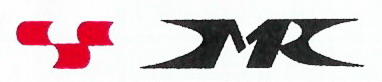 Комитет по здравоохранению Санкт-ПетербургаСанкт-Петербургское государственное бюджетное профессиональное образовательное учреждение «Медицинский колледж № 1»ПРИНЯТОНа заседании педагогического совета «_29_»_декабря_2022_ г.Введено в действие  приказом №_81-о_                                                                     «_30_»_декабря_2022_ гЗаявление № ____ от ____________ПредседателюКомиссии по урегулированию споровмежду участниками образовательныхотношенийот ___________________________                                                                                   (Ф.И.О)______________________________                                                                                     (Ф.И.О)______________________________(контактный телефон, электронная почта)_______________________________(контактный телефон, электронная почта)№п/пДатапоступлениязаявленияФИО заявителяКраткое содержание запроса№ и датапротоколазаседаниякомиссии дата ответа заявителюПодпись заявителяФИО и подпись  члена комиссии, принявшего заявление 